Об утверждении градостроительногоплана земельного участка     	В соответствии со статьями 44, 45 Градостроительного кодекса Российской Федерации, заявлением ООО «Сервисная компания»:     	1. Утвердить градостроительный план земельного участка от 26.10.2015 года: 	- № RU 56516312-21 площадью 4872,00 м2, находящегося по адресу: Оренбургская область, Курманаевский район, Лабазинский сельсовет, земельный участок расположен в западной части кадастрового квартала 56:16:1211001 для строительства объекта под « Подстанция 110/35/6 кВ 2*25 МВА «Варшава-2»».         2. Постановление вступает в силу со дня подписания.Глава муниципального образования                                       В.А. ГражданкинРазослано: в дело, прокурору, отделу архитектуры и градостроительства Курманаевского района, ООО «Сервисная компания»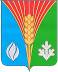  АдминистрацияМуниципального образованияЛабазинский сельсоветКурманаевского районаОренбургской областиПОСТАНОВЛЕНИЕ                    03.11.2015 № 183-п